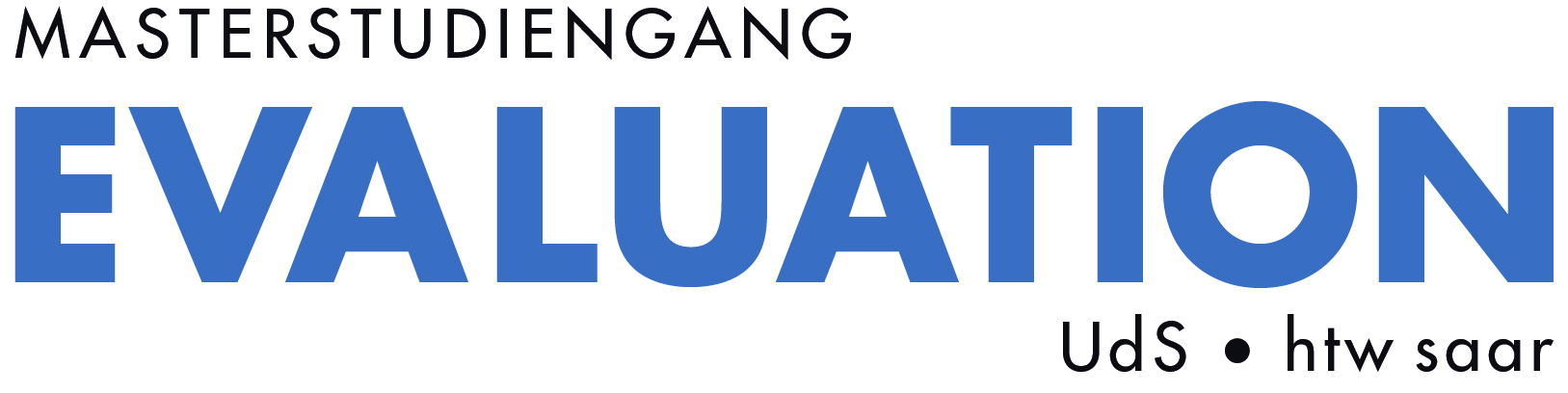 Proseminar „Praxisfelder: Wirkungsorientierte Evaluation“Geleitet von Prof. Dr. Reinhard Stockmann 10. Juli – 12. Juli 2014Donnerstag, 10. Juli13.00 Uhr – 18:00 Uhr	Reinhard Stockmann: Einführung in „Impact Evaluation“ (einschl. Pause)Freitag, 11. Juli  9:00 Uhr – 10:30 Uhr	Reinhard Stockmann: Wirkungsorientiertes Monitoring10:30 Uhr – 11:00 Uhr	Pause11:00 Uhr – 12:30 Uhr	Reinhard Stockmann: Einführung in den CEval-Wirkungsansatz12:30 Uhr – 14:00 Uhr 	PauseAb 14 Uhr	Reinhard Stockmann/ Sandra Schopper: Einführung in die Gruppenübung zur	Anwendung des CEval-Wirkungsansatzes mit seinen verschiedenen Modellen anhand von Ausschreibungen	Präsentation und Besprechung der Arbeitsergebnisse 	      ab ca. 16 UhrSamstag, 12. JuliAb 9:00 Uhr	Reinhard Stockmann: Einführung in die Gruppenübung:	Ausarbeitung von Evaluationsleitfäden anhand der ausgewählten Ausschreibungen	Präsentation und Diskussion der Gruppenarbeiten sowie Abschluss des Seminars ab ca. 11 Uhr14:00 Uhr	SchlussThema der HausarbeitÜbertragung des CEval- Wirkungsansatzes auf die in den Gruppenarbeiten bearbeiteten Studien und damit Konkretisierung und Anpassung der Modelle selbst sowie ihrer Beschreibungen.